ДНИ АКТИВНОСТИ РЦРК «01-10» 2019in Дни активности РЦРКОбновлено: 12 Апрель 2019Просмотров: 47727↔
РЦРК приглашает провести январские и майские праздничные дни в увлекательных эфирных мероприятиях. Дни активности «01-10»являются уникальной возможностью в короткие сроки освоить многие цифровые протоколы и закрепить навыки в практической работе различными цифровыми видами радиосвязи. Лицензированные радиолюбители и радионаблюдатели могут выполнить условия специального сертификата. Два вымпела с символикой РЦРК будут разыграны между членами клуба. Желаем вам успехов в днях активности «01-10» и в выполнении дипломов «РЕЙТИНГ РЦРК» - RDRC HAMLOG DIGI Activity 2019, RDRC CLUBLOG DX Activity 2019 и «МАСТЕР-2019»., а также новых дипломов клуба «Дальние радиосвязи», «Русское цифровое радио», дипломов за радиосвязи с членами РЦРК в 17-ти цифровых видах и дипломов «Цифровые виды радиосвязи в Российской Федерации».
Дни активности «01-10» проводятся ежегодно в январе и мае:
- с 00:00 UTC 1 января до 23:59 UTC 10 января;
- с 00:00 UTC 1 мая до 23:59 UTC 10 мая.
К зачету принимаются радиосвязи, проведённые 17 цифровыми видами: CONTESTIA, DOMINO, FT8. HELL, JT65, JT9, MFSK, MT63, OLIVIA, PSK, ROS, RTTY, SIM, SSTV, T10, THOR, THROB. Приём отчётов только 5 дней. Обмен информацией, вопросы-ответы в темах клубного форума Дни активности РЦРК.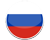 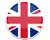 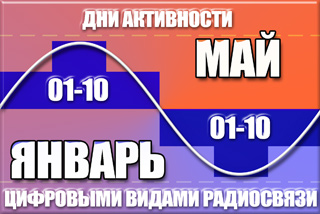 Общие правила:
Засчитываются QSO с любыми станциями во всём мире. Повторные радиосвязи (наблюдения) можно проводить как различными цифровыми видами на одном диапазоне, так и на других диапазонах. Приветствуются короткие (short) QSO с минимальным обменом информацией: RSQ, имя, локатор. Допускается проведение связей по предварительной договорённости (sked), а также отправка спотов в кластеры. Рекомендуем использовать узкополосные протоколы. В дни активности могут проходить цифровые соревнования, поэтому просим не занимать для обычных QSO те полосы частот, где будут работать контестмены. Радиосвязи, проведённые в цифровых соревнованиях, также засчитываются участникам дней активности. Участникам, которые будут работать временными позывными, все связи будут засчитываться за их основной, постоянный позывной.
Для проведения связей в редко используемых цифровых модах предлагается следующий календарный план, имеющий рекомендательный характер не требующий обязательного исполнения.Для более популярных цифровых видов связи RTTY, PSK и FT8 календарные рекомендации не требуются. Только не забывайте, что эти виды тоже идут в зачёт!Диапазоны и рекомендуемые полосы частот:
Засчитываются радиосвязи на девяти КВ диапазонах: 160, 80, 40, 30, 20, 17, 15, 12 и 10 метров.Рекомендованные частоты соответствуют частотному плану 1 района IARU и нормативным документам, принятым в России.Программное обеспечение:
Предлагаем использовать как мультимодовые, например MultiPSK, MixW, Fldigi, JTDX так и программы для отдельных цифровых видов. Многие программы вы можете загрузить на клубном сайте в разделе "Архив программ для цифровых видов радиосвязи".Отчетность:
Приём отчётов только 5 дней. Участникам необходимо отправить аппаратный журнал за периоды дней активности в adif-формате (.adi) на адрес электронной почты  01-10(at)rdrclub.ru  (знаки (at) заменить на символ @), фактом приёма отчёта на email является ответ-подтверждение от организаторов в получении вашего письма с вложенным adi-файлом:
- за период с 00.00 UTC 1 января до 23.59 UTC 10 января в срок до 23.59 UTC 15 января,
- за период с 00.00 UTC 1 мая до 23.59 UTC 10 мая в срок до 23.59 UTC 15 мая.
В теме письма, а также в названии adif-файла нужно указать свой позывной (например RK3DSW.adi). Если работа велась временным мемориальным позывным - указать и свой постоянный позывной, и временный. Связи, проведённые мемориальными позывными, будут засчитаны участнику дней активности за его основной постоянный позывной.

Итоги:
По итогам январских и майских дней активности публикуются таблицы участников с указанием количества проведённых QSO в каждом цифровом виде связи. Дополнительно в мае подводятся общие итоги за год и публикуется таблица всех участников с результатами по сумме январских и майских дней активности. Итоги публикуются на нашем сайте в разделе 01-10 ACTIVITY.Награждение:Традиционно награждение состоится в мае. Сертификаты в электронном виде получат все участники дней активности за QSO не менее 10 цифровыми видами по 10 радиосвязей (наблюдений) в каждом из них. Дипломы вручаются тем, кто примет участие в одном из периодов, или в обоих периодах дней активности. В дипломах указывается общее количество радиосвязей за дни активности и перечисляются все моды, которыми эти связи были проведены. Нумерация дипломов начинается с участников, которые отработали наибольшим количеством зачётных (по 10 QSO в каждой моде) цифровых видов радиосвязи. При равенстве количества зачётных мод, учитывается общее количество радиосвязей.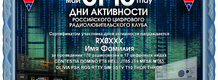 По итогам «01-10» 2019 года среди членов клуба РЦРК, которые примут участие в обоих (январском и майском) периодах активности и проведут зачётное количество радиосвязей в 15 и более видах (CFM MODE), мы разыграем в лотерею два двухсторонних вымпела с клубной символикой РЦРК-RDRC.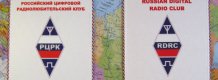 
Обмен информацией, вопросы-ответы в темах клубного форума Дни активности РЦРК. 

РЕЗУЛЬТАТЫ "01-10" ЯНВАРЬ 2019 ЯНВАРЬвиды связи
примечание 2019
МАЙвиды связипримечание 20191MFSK и T1008:00-11:00 UTC
SARTG New Year RTTY Contest1MFSK и T102MT63 и ROS2MT63 и ROS3OLIVIA и THROB3OLIVIA и THROB4CONTESTIA и THOR4HELL и JT912:00 4 мая - 11:59 UTC 5 мая
ARI International DX Contest5HELL и JT918:00 5 янв. - 23:59 UTC 6 янв.
ARRL RTTY Roundup5SSTV и JT6512:00 4 мая - 11:59 UTC 5 мая
ARI International DX Contest6SSTV и JT6518:00 5 янв. - 23:59 UTC 6 янв.
ARRL RTTY Roundup6CONTESTIA и THOR7DOMINO и SIM7DOMINO и SIM8HELL, SIM, THROB и T108HELL, SIM, THROB и T109MT63, ROS, SSTV и JT99MT63, ROS, SSTV и JT910CONTESTIA, DOMINO, MFSK, OLIVIA, THOR10CONTESTIA, DOMINO, MFSK, OLIVIA, THORMode / SubmodeMode / SubmodeBandBandBandBandBandBandBandBandBandMode / SubmodeMode / Submode1608040302017151210CONTESTIA4/250
8/250
16/5001.840- 1.8433.582- 3.5887.042- 7.04810.142- 10.14514.072- 14.074;
14.105- 14.11018.103- 18.10621.072- 21.07424.922- 24.92628.070- 28.074DOMINOEX4
EX8
EX161.840- 1.8433.583- 3.5867.042- 7.04810.142- 10.14514.072- 14.074;
14.105- 14.11018.103- 18.10621.072- 21.07424.922- 24.92628.070- 28.074FT8FT81.8403.5807.046; 7.07410.13614.07418.10021.07424.91528.074HELLFeld Hell1.840- 1.8433.582- 3.5887.042- 7.04810.142- 10.14514.072- 14.074;
14.105- 14.11018.103- 18.10621.072- 21.07424.922- 24.92628.070- 28.074JT65JT651.8383.5867.046; 7.07610.14014.07618.10221.07624.91728.076JT9JT91.8403.5887.048; 7.07810.14014.07818.10421.07824.91928.078MFSKMFSK161.840- 1.8433.582- 3.5887.042- 7.04810.142- 10.14514.072- 14.074;
14.105- 14.11018.103- 18.10621.072- 21.07424.922- 24.92628.070- 28.074MT63500S1.840- 1.8433.582- 3.5887.042- 7.04810.142- 10.14514.072- 14.074;
14.105- 14.11018.103- 18.10621.072- 21.07424.922- 24.92628.070- 28.074OLIVIA4/250
8/250
16/5001.840- 1.8433.582- 3.5887.042- 7.04810.142- 10.14514.072- 14.074;
14.105- 14.11018.103- 18.10621.072- 21.07424.922- 24.92628.070- 28.074PSKPSK1.838- 1.8433.582- 3.5887.040- 7.04410.140- 10.14314.070- 14.07318.103- 18.10621.070- 21.07324.920- 24.92328.120- 28.124ROS4, 8, 161.8403.5817.046; 704810.130; 10.13314.101, 14.10318.108; 18.11021.12224.91228.140, 28.185RTTYRTTY451.840- 1.8433.590- 3.6007.045- 7.05010.142- 10.14514.080- 14.09018.105- 18.10921.080- 21.09024.925- 24.92928.080- 28.090SIMSIM311.8393.5967.04510.14214.073- 14.07518.10321.10024.91628.127SSTVSSTV3.7307.165, 7.17114.227, 14.230, 14.23321.337, 21.340, 21.34328.677, 28.680, 28.683T10T101.8413.5807.049; 7.07910.14114.07918.10521.07924.92028.079THORTHOR4
THOR11
THOR161.840- 1.8433.582- 3.5887.043- 7.04710.142- 10.14514.072- 14.074;
14.105- 14.11018.103- 18.10621.072- 21.07424.922- 24.92628.070- 28.074THROBTHROB41.840- 1.8433.582- 3.5887.043- 7.04710.142- 10.14514.072- 14.074;
14.105- 14.11018.103- 18.10621.072- 21.07424.922- 24.92628.070- 28.074